РОССИЙСКАЯ ФЕДЕРАЦИЯСОВЕТ  ДЕПУТАТОВ СЕЛЬСКОГО  ПОСЕЛЕНИЯ                          НИЖНЕМАТРЕНСКИЙ  СЕЛЬСОВЕТДобринского  муниципального  района Липецкой области7-я сессия  VI созываРЕШЕНИЕ12.03.2021г.                      с. Нижняя Матренка                            № 44 –рсО внесении изменений в бюджет сельского поселения Нижнематренский сельсовет Добринского муниципального района Липецкой области Российской Федерации на 2021 год и плановый период 2022 и 2023 годовРассмотрев представленный администрацией сельского поселения Нижнематренский сельсовет проект решения «О внесении изменений в бюджет сельского поселения Нижнематренский сельсовет Добринского муниципального района Липецкой области Российской Федерации на 2021 год и плановый период 2022 и 2023 годов», руководствуясь положением «О бюджетном процессе  сельского поселения Нижнематренский сельсовет», принятого решением Совета депутатов сельского поселения Нижнематренский сельсовет от 12.05.2020г. № 263-рс,  Уставом сельского поселения Нижнематренский сельсовет, учитывая решение постоянной комиссии по экономике, бюджету, муниципальной собственности и социальным вопросам, Совет депутатов сельского поселения Нижнематренский сельсоветРЕШИЛ:1. Принять изменения в бюджет сельского поселения Нижнематренский сельсовет Добринского муниципального района Липецкой области Российской Федерации на 2021 год и плановый период 2022 и 2023 годов, прилагаются. 2. Направить указанный нормативный правовой акт главе сельского поселения Нижнематренский сельсовет для подписания и обнародования.3. Настоящее решение вступает в силу со дня его официального обнародования.Председатель Совета депутатовсельского поселенияНижнематренский  сельсовет                                                           С.Н.Бирюков                                                              Принятырешением Совета депутатовсельского поселения Нижнематренский сельсовет № 44-рс  от 12.03.2021г.ИЗМЕНЕНИЯ в бюджет сельского поселения Нижнематренский          сельсовет Добринского муниципального района Липецкой области Российской Федерации на 2021 год и плановый период 2022 и 2023 годов.Внести в бюджет сельского поселения Нижнематренский сельсовет Добринского муниципального района Липецкой области Российской Федерации на 2021 год  и плановый период 2022 и 2023 годов, утвержденный решением Совета депутатов сельского поселения Нижнематренский сельсовет от 25.12.2020г. № 31–рс, (в редакции решений Совета депутатов   №34-рс от 04.02.2021г.)  следующие изменения:В статье 1,  части 1:   - в пункте 1) цифры «5 000 012,49» заменить на цифры «5 396 564,49»,   - в пункте 2) цифры «5 062 572,49» заменить на цифры «5 459 124,49»-В статье 4 пункт 1: цифры 365 112,00 рублей заменить на цифру 761 664,00 рублейВ статье 5 пункт 5: цифры 365 112,00 рублей заменить на цифру 761 664,00 рублей2. Приложение 5 «Объем доходов по бюджету сельского поселения Нижнематренский сельсовет на 2021 год» изложить в новой редакции (прилагается)3. Приложение 7 «Распределение бюджетных ассигнований сельского поселения по разделам и подразделам классификации расходов бюджетов Российской Федерации на 2021 год» изложить в новой редакции (прилагается)4. Приложение 9 «Ведомственная структура расходов бюджета сельского поселения на 2021 год» изложить в новой редакции (прилагается).5. Приложение 11 «Распределение расходов бюджета сельского поселения по разделам, подразделам, целевым статьям (муниципальным программам и непрограммным направлениям деятельности), группам видов расходов классификации расходов бюджетов Российской Федерации  на 2021 год»  изложить в новой редакции (прилагается).6.Приложение 17 «Объем межбюджетных трансфертов, предусмотренных к получению из районного бюджета на 2021 год» изложить в новой редакции (прилагается).Глава сельского поселенияНижнематренский сельсовет                                                         В.В.Батышкин Приложение № 5	к  бюджету сельского поселения	Нижнематренский сельсовет Добринского	муниципального района Липецкой области	Российской Федерации на 2021 год и плановый период 2022 и 2023 годовОбъем доходов по бюджету сельского поселения Нижнематренский сельсовет на 2021 годПриложение № 7
к  бюджету сельского поселения
Нижнематренский сельсовет Добринского 
муниципального района Липецкой области 
Российской Федерации на 2021 год и плановый период 2022 и 2023 годовРаспределение бюджетных ассигнований сельского поселенияпо разделам и подразделам  классификации расходов бюджетов      Российской   Федерации  на 2021 год	руб.		                                                Приложение № 9
к  бюджету сельского поселения
Нижнематренский сельсовет Добринского 
муниципального района Липецкой области 
Российской Федерации на 2021 год и плановый период 2022 и 2023 годов                                          ВЕДОМСТВЕННАЯ   СТРУКТУРА  расходов бюджета сельского поселения на 2021 год						                         руб.	Приложение № 11
к  бюджету сельского поселения
Нижнематренский сельсовет Добринского 
муниципального района Липецкой области 
Российской Федерации на 2021 год и плановый период 2022 и 2023 годовРаспределение расходов бюджета сельского поселения по разделам, подразделам, целевым статьям (муниципальным программам и непрограммным направлениям деятельности), группам видов расходов классификации расходов бюджетов Российской Федерации   на 2021 годПриложение № 17                                                                                                                                      к  бюджету  сельского поселенияНижнематренский сельсовет Добринского муниципального района Липецкой областиРоссийской Федерации на 2021 годи плановый период 2022 и  2023 годов.Объем межбюджетных трансфертов, предусмотренных к получениюиз районного бюджетана 2021 год                                                                                                                                                руб.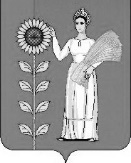 Код бюджетной классификацииНаименование показателейСумма  2021 г.Код бюджетной классификацииНаименование показателейСумма  2021 г.Налоговые доходы2 472 000,00101 02000 00 0000 110Налог на доходы с физических лиц91 000,00105 01000 00 0000 110Налог, взимаемый в связи с применением упрощенной системы налогообложения820 000,00106 01000 00 0000 110Налог на имущество с физических лиц21 000,00106 06000 00 0000 110Земельный налог1 540  000,00Неналоговые доходы271 300,00111 05025 10 0000120Доходы, получаемые в виде арендной платы, а также средства от продажи права на заключение договоров аренды за земли, находящиеся в собственности сельских поселений (за исключением земельных участков муниципальных бюджетных и автономных учреждений)253 000,001 11 05030 00 0000120Доходы от сдачи в аренду имущества, находящегося в оперативном управлении органов государственной власти, органов местного самоуправления, государственных внебюджетных фондов и созданных ими учреждений3100,001 11 05075 10 0000120Доходы от сдачи в аренду имущества, составляющего казну сельских поселений (за исключением земельных участков)11 200,001 14 06025 10 0000430Доходы от продажи земельных участков, находящихся в собственности сельских поселений (за исключением земельных участков муниципальных бюджетных и автономных учреждений)4 000,001 00 00000 00 0000 000Итого собственных доходов2 743 300,002 02 15001 10 0000150Дотация на выравнивание бюджетной обеспеченности поселений1 715 000,002 02 15002 10 0000150Дотация на поддержку мер по обеспечению сбалансированности местных бюджетов77 500,002 02 35118 10 0000150Субвенция бюджетам поселений на осуществление первичного воинского учета на территориях, где отсутствуют военные комиссариаты90 300,002 02 40014 10 0000150Межбюджетные трансферты, передаваемые бюджетам сельских поселений из бюджетов муниципальных районов на осуществление части полномочий  по решению вопросов местного значения в соответствии с заключенными соглашениями761 664,002 02 29999 10 0000 150Прочие субсидии бюджетам поселений    8 800,492 00 00000 00 0000 000Безвозмездные поступления, всего2 653 264,49ВСЕГО ДОХОДОВ5 396 564,49НаименованиеРазделПодразделСУММАВсего5 459 124, 49Общегосударственные вопросы013 162 990,49Функционирование высшего должностного лица субъекта Российской Федерации и муниципального образования0102872 439,00Функционирование Правительства Российской Федерации, высших исполнительных органов государственной власти субъектов Российской Федерации, местных администраций 01042 159 581 ,00Обеспечение деятельности финансовых, налоговых и таможенных органов и органов финансового(финансово-бюджетного) надзора0106115 470,00Другие общегосударственные вопросы011315 500,49Национальная оборона0290 300,00Мобилизационная  и вневойсковая подготовка020390 300,00Национальная экономика04778 188,00Дорожное хозяйство (дорожные фонды)0409761 664,00Другие вопросы в области национальной экономики041216 524,00Жилищно-коммунальное хозяйство05         204 070,00Коммунальное хозяйство050246 770,00Благоустройство0503157 300,00Культура , кинематография081 198 030,00Культура 08011 198 030,00Социальная политика1025 032,00Пенсионное обеспечение100125 032,00Обслуживание государственного и муниципального долга     13514,00Обслуживание государственного внутреннего и муниципального долга     1301514,00НаименованиеГлавныйраспорядительРазделПодразделЦелевая статьяВид расходовСУММААдминистрация сельского поселения Нижнематренский сельсовет Добринского муниципального района Липецкой области Российской Федерации, всего9105 459 124,49Общегосударственные вопросы910013 162 990,49Функционирование высшего должностного лица субъекта Российской Федерации и муниципального образования9100102872 439,00Непрограммные расходы бюджета поселения910010299 0 00 00000872 439,00Обеспечение деятельности органов местного самоуправления 910010299 1 00 00000872 439,00Обеспечение деятельности главы местной администрации (исполнительно-распорядительного органа муниципального образования) 910010299 1 00 00050872 439,00Расходы на выплаты персоналу в целях обеспечения выполнения функций государственными (муниципальными) органами, казенными учреждениями, органами управления государственными внебюджетными фондами9100102   99 1 00 00050100872 439,00Функционирование Правительства Российской Федерации, высших исполнительных органов государственной власти субъектов Российской Федерации, местных администраций 91001042 159 581,00Непрограммные расходы бюджета поселения910010499 0 00 000002 159 581,00Иные непрограммные мероприятия 910010499 9 00 000002 159 581,00Иные непрограммные мероприятия 910010499 9 00 00000Расходы на выплаты по оплате труда работников органов местного самоуправления 910010499 9 00 001101 736 657,00Расходы на выплаты персоналу в целях обеспечения выполнения функций государственными (муниципальными) органами, казенными учреждениями, органами управления государственными внебюджетными фондами910010499 9 00 001101001 736 657,00Расходы на обеспечение функций органов местного самоуправления (за исключением расходов на выплаты по оплате труда работников указанных органов)910010499 9 00 00120  422 924,00Закупка товаров, работ и услуг для обеспечения  государственных (муниципальных )нужд910010499 9 00 00120200227 291,00Иные бюджетные ассигнования910010499 9 00 00120800   195 633,00Обеспечение деятельности финансовых, налоговых и таможенных органов и органов финансового (финансово-бюджетного) надзора9100106115 470,00Непрограммные расходы бюджета поселения910010699 0 00 00000115 470,00Иные непрограммные мероприятия 910010699 9 00 00000115 470,00Межбюджетные трансферты бюджету муниципального района из бюджета поселения на осуществление части полномочий по решению вопросов местного значения в соответствии с заключенным соглашением 910010699 9 00 00130115 470,00Межбюджетные трансферты910010699 9 00 00130500115 470,00Другие общегосударственные вопросы910011315 500,49Муниципальная программа сельского поселения «Устойчивое развитие территории сельского поселения Нижнематренский сельсовет на 2019-2024 годы»910011301 0 00 0000015 500,49Подпрограмма «Обеспечение реализации муниципальной политики на территории сельского поселения Нижнематренский сельсовет»910011301 4 00 0000015 500,49Основное мероприятие «Приобретение услуг по сопровождению сетевого программного обеспечения по электронному ведению похозяйственного учета»910011301 4 02 0000015 500,49Приобретение программного обеспечения по электронному ведению 
похозяйственного учета в поселении 9100113   01 4 02 867908 800,49Закупка товаров, работ и услуг для обеспечения государственных (муниципальных) нужд9100113  01 4 02 867902008 800,49Расходы на приобретение программного обеспечения на условиях софинансирования с областным бюджетом910011301 4  02 S67906 700,00Закупка товаров, работ и услуг для обеспечения государственных (муниципальных) нужд910011301 4 02 S67902006 700,00Национальная оборона9100290 300,00Мобилизационная  и вневойсковая подготовка910020390 300,00Непрограммные расходы бюджета поселения910020399 0 00 0000090 300,00Иные непрограммные мероприятия910020399 9 00 0000090 300,00Осуществление первичного воинского учета на территориях, где отсутствуют военные комиссариаты 910020399 9 00 5118090 300,00Расходы на выплаты персоналу в целях обеспечения выполнения функций государственными (муниципальными) органами, казенными учреждениями, органами управления государственными внебюджетными фондами910020399 9 00 5118010080 400,00Закупка товаров, работ и услуг для обеспечения государственных (муниципальных) нужд910020399 9 00 511802009 900,00Национальная экономика91004778 188,00Дорожное хозяйство (дорожные фонды)9100409761 664,00Муниципальная программа сельского поселения «Устойчивое развитие территории сельского поселения Нижнематренский сельсовет на 2019-2024 годы»910040901 0 00 00000761 664,00Подпрограмма «Обеспечение населения качественной, развитой инфраструктурой и повышения уровня благоустройства территории сельского поселения Нижнематренский сельсовет»910040901 1 00 00000761 664,00Основное мероприятие «Содержание инфраструктуры сельского поселения Нижнематренский сельсовет»910040901 1 01 00000761 664,00Расходы на содержание дорог910040901 1 01 41100761 664,00Закупка товаров, работ и услуг для обеспечения государственных (муниципальных) нужд910040901 1 01 41100200761 664,00Другие вопросы в области национальной экономики910041216 524,00Муниципальная программа сельского поселения «Устойчивое развитие территории сельского поселения Нижнематренский сельсовет на 2014-2020 годы»910041201 0 00 0000016 524,00Подпрограмма «Обеспечение реализации муниципальной политики на территории поселения Нижнематренский сельсовет»910041201 4 00 0000016 524,00Основное мероприятие «Выполнение работ по подготовке  экспертизы достоверности  определения сметной стоимости объекта : «Модернизация (реконструкция) системы теплоснабжения зданий, помещений, сооружений  принадлежащих гражданам на праве собственности, находящихся на территории сельского поселения»  910041201 4 09 0000016 524,00Расходы на подготовку  экспертизы достоверности определения сметной стоимости объекта : «Модернизация (реконструкция) системы теплоснабжения зданий, помещений, сооружений  910041201 4 09 2021016 524,00Закупка товаров, работ и услуг для обеспечения государственных (муниципальных) нужд910041201 4 09 2021020016 524,00Жилищно-коммунальное хозяйство91005204 070,00Коммунальное хозяйство910050246 770,00Непрограммные расходы бюджета поселения910050299 0 00 0000046 770,00Иные непрограммные мероприятия бюджета поселения910050299 9 00 0000046 770,00Расходы на содержание коммунального хозяйства910050299 9 00 0014046 770,00Закупка товаров, работ и услуг для обеспечения государственных (муниципальных) нужд910050299 9 00 0014020046 770,00Благоустройство9100503157 300,00Муниципальная программа сельского поселения «Устойчивое развитие территории сельского поселения Нижне-матренский сельсовет на 2019-2024 годы»910050301 0 00 00000157 300,00Подпрограмма «Обеспечение населения качественной, развитой инфраструктурой и повышение уровня благоустройства территории сельского поселения Нижнематренский сельсовет»910050301 1 00 00000157 300,00Основное мероприятие. « Текущие расходы на содержание и поддержание в рабочем состоянии системы уличного освещения сельского поселения.»910050301 1 02 00000157 300,00Расходы на уличное освещение 910050301 1 022 0010157 300,00Закупка товаров, работ и услуг для обеспечения  государственных (муниципальных ) нужд910050301 1 022 0010200157 300,00Культура, кинематография 910081 198 030,00Культура 91008011 198 030,00Муниципальная программа сельского поселения «Устойчивое развитие территории сельского поселения Нижнематренский сельсовет на 2019-2024 годы»910080101 0 00 000001 198 030,00Подпрограмма «Развитие социальной сферы на территории сельского поселения Нижнематренский сельсовет»910080101 2 00 000001 198 030,00Подпрограмма «Развитие социальной сферы на территории сельского поселения Нижнематренский сельсовет»9100801   01 2 02 000001 198 030,00Межбюджетные трансферты бюджету муниципального района на осуществление полномочий в части создания условий для организации досуга и обеспечения жителей поселений услугами организаций культуры в соответствии с заключенным соглашением910080101 2 02 091001 198 030,00Межбюджетные трансферты910080101 2 02 091005001 198 030,00Социальная политика9101025 032,00Пенсионное обеспечение910100125 032,00Муниципальная программа сельского поселения «Устойчивое развитие территории сельского поселения Нижнематренский сельсовет на 2019-2024 годы»9101001   01 0 00 0000025 032,00Подпрограмма «Обеспечение реализации муниципальной политики на территории сельского поселения Нижнематренский сельсовет»9101001   01 4 00 0000025 032,00Основное мероприятие «Пенсионное обеспечение муниципальных служащих поселения»9101001   01 4 05 0000025 032,00 Расходы на  «Пенсионное обеспечение муниципальных служащих сельского поселения»9101001    01 4 05 2037025 032,00Социальное обеспечение и иные выплаты населению9101001    01 4 05 2037030025 032,00Обслуживание государственного и муниципального долга91013514,00Обслуживание государственного внутреннего и муниципального долга9101301514,00Муниципальная программа сельского поселения «Устойчивое развитие территории сельского поселения Нижнематренский сельсовет на 2019-2024 годы»9101301   01 0 00 00000514,00Подпрограмма «Обеспечение реализации муниципальной политики на территории сельского поселения Нижнематренский сельсовет»9101301   01 4 00 00000514,00Основное мероприятие «Обслуживание муниципального долга»9101301   01 4 07 00000514,00Расходы на обслуживание муниципального долга9101301   01 4 07 20090514,00Обслуживание государственного (муниципального) долга9101301   01 4 07 20090700514,00НаименованиеРазделПодразделЦелевая статьяВид расходовСУММААдминистрация сельского поселения Нижнематренский сельсовет Добринского муниципального района Липецкой области Российской Федерации, всего5 459 124,49Общегосударственные вопросы013 162 990,49Функционирование высшего должностного лица субъекта Российской Федерации и муниципального образования0102872 439,00Непрограммные расходы бюджета поселения010299 0 00 00000872 439,00Обеспечение деятельности органов местного самоуправления 010299 1 00 00000872 439,00Обеспечение деятельности главы местной администрации (исполнительно-распорядительного органа муниципального образования) 010299 1 00 00050872 439,00Расходы на выплаты персоналу в целях обеспечения выполнения функций государственными (муниципальными) органами, казенными учреждениями, органами управления государственными внебюджетными фондами0102   99 1 00 00050100872 439,00Функционирование Правительства Российской Федерации, высших исполнительных органов государственной власти субъектов Российской Федерации, местных администраций 01042 159 581,00Непрограммные расходы бюджета поселения010499 0 00 000002 159 581,00Иные непрограммные мероприятия 010499 9 00 00000Иные непрограммные мероприятия 010499 9 00 000002 159 581,00Расходы на выплаты по оплате труда работников органов местного самоуправления 010499 9 00 001101 736 657,00Расходы на выплаты персоналу в целях обеспечения выполнения функций государственными (муниципальными) органами, казенными учреждениями, органами управления государственными внебюджетными фондами010499 9 00 001101001 736 657,00Расходы на обеспечение функций органов местного самоуправления (за исключением расходов на выплаты по оплате труда работников указанных органов)010499 9 00 00120 422 924,00Закупка товаров, работ и услуг для обеспечения государственных (муниципальных )нужд010499 9 00 00120200   227 291,00Иные бюджетные ассигнования010499 9 00 00120800       195 633,00Обеспечение деятельности финансовых, налоговых и таможенных органов и органов финансового (финансово-бюджетного) надзора0106115 470,00Непрограммные расходы бюджета поселения010699 0 00 00000115 470,00Иные непрограммные мероприятия 010699 9 00 00000       115 470,00Межбюджетные трансферты бюджету муниципального района из бюджета поселения на осуществление части полномочий по решению вопросов местного значения в соответствии с заключенным соглашением 010699 9 00 00130115 470,00Межбюджетные трансферты010699 9 00 00130500115 470,00Другие общегосударственные вопросы011315 500,49Муниципальная программа сельского поселения «Устойчивое развитие территории сельского поселения Нижнематренский сельсовет на 2019-2024 годы»011301 0 00 0000015 500,49Подпрограмма «Обеспечение реализации муниципальной политики на территории сельского поселения Нижнематренский сельсовет»011301 4 00 0000015 500,49Основное мероприятие .»Приобретение услуг по сопровождению сетевого программного обеспечения по электронному ведению похозяйственного учета «011301 4 02 0000015 500,49Приобретение программного обеспечения по электронному ведению 
похозяйственного учета в поселении 0113   01 4 02 867908 800,49Закупка товаров, работ и услуг для обеспечения государственных (муниципальных) нужд0113  01 4 02 867902008 800,49Расходы на приобретение программного обеспечения на условиях софинансирования с областным бюджетом011301 4  02 S67906 700,00Закупка товаров, работ и услуг для обеспечения   государственных (муниципальных )нужд011301 4 02 S67902006 700,00Национальная оборона0290 300,00Мобилизационная  и вневойсковая подготовка020390 300,00Непрограммные расходы бюджета поселения020399 0 00 00000Иные непрограммные мероприятия020399 9 00 0000090 300,00Осуществление первичного воинского учета на территориях, где отсутствуют военные комиссариаты 020399 9 00 5118090 300,00Расходы на выплаты персоналу в целях обеспечения выполнения функций государственными (муниципальными) органами, казенными учреждениями, органами управления государственными внебюджетными фондами020399 9 00 5118010080 400,00Закупка товаров, работ и услуг для  обеспечения государственных (муниципальных) нужд020399 9 00 511802009 900,00Национальная экономика04778 188,00Дорожное хозяйство (дорожные фонды)0409761 664,00Муниципальная программа сельского поселения «Устойчивое развитие территории сельского поселения Нижнематренский сельсовет на 2019-2024 годы»040901 0 00 00000761 664,00Подпрограмма «Обеспечение населения качественной, развитой инфраструктурой и повышения уровня благоустройства территории сельского поселения Нижнематренский сельсовет»040901 1 00 00000761 664,00Основное мероприятие «Содержание инфраструктуры сельского поселения Нижнематренский сельсовет»040901 1 01 00000761 664,00Расходы на содержание  дорог040901 1 01 41100761 664,00Закупка товаров, работ и услуг для обеспечения государственных (муниципальных) нужд040901 1 01 41100200761 664,00Другие вопросы в области национальной экономики041216 524,00Муниципальная программа сельского поселения «Устойчивое развитие территории сельского поселения Нижнематренский сельсовет на 2014-2020 годы»041201 0 00 0000016 524,00Подпрограмма «Обеспечение реализации муниципальной политики на территории поселения Нижнематренский сельсовет»041201 4 00 0000016 524,00Основное мероприятие «Выполнение работ по подготовке  экспертизы достоверности  определения сметной стоимости объекта : «Модернизация (реконструкция) системы теплоснабжения зданий, помещений, сооружений  принадлежащих гражданам на праве собственности, находящихся на территории сельского поселения»  041201 4 09 0000016 524,00Расходы на подготовку  экспертизы достоверности определения сметной стоимости объекта : «Модернизация (реконструкция) системы теплоснабжения зданий, помещений, сооружений  041201 4 09 2021016 524,00Закупка товаров, работ и услуг для обеспечения государственных (муниципальных) нужд041201 4 09 2021020016 524,00Жилищно-коммунальное хозяйство05204 070,00Коммунальное хозяйство050246 770,00Непрограммные расходы бюджета поселения050299 0 00 0000046 770,00Иные непрограммные мероприятия бюджета поселения050299 9 00 0000046 770,00Расходы на содержание коммунального хозяйства050299 9 00 0014046 770,00Закупка товаров, работ и услуг для обеспечения государственных (муниципальных) нужд050299 9 00 0014020046 770,00Благоустройство0503157 300,00Муниципальная программа сельского поселения «Устойчивое развитие территории сельского поселения Нижне-матренский сельсовет на 2019-2024 годы»050301 0 00 00000157 300,00Подпрограмма «Обеспечение населения качественной, развитой инфраструктурой и повышение уровня благоустройства территории сельского поселения Нижнематренский сельсовет»050301 1 00 00000157 300,00Основное мероприятие. « Текущие расходы на содержание и поддержание в рабочем состоянии системы уличного освещения сельского поселения.»050301 1 02 00000       157 300,00Расходы на уличное освещение 050301 1 022 0010157 300,00Закупка товаров, работ и услуг для обеспечения  государственных (муниципальных ) нужд050301 1 022 0010200157 300,00Культура, кинематография 081 198 030,00Культура 08011 198 030,00Муниципальная программа сельского поселения «Устойчивое развитие территории сельского поселения Нижнематренский сельсовет на 2019-2024 годы»080101 0 00 000001 198 030,00Подпрограмма «Развитие социальной сферы на территории сельского поселения Нижнематренский сельсовет»080101 2 00 000001 198 030,00Основное мероприятие «Создание условий и проведение мероприятий направленных на развитие культуры сельского поселения»080101 2 02 000001 198 030,00Межбюджетные трансферты бюджету муниципального района на осуществление полномочий в части создания условий для организации досуга и обеспечения жителей поселений услугами организаций культуры в соответствии с заключенным соглашением080101 2 02 091001 198 030,00Межбюджетные трансферты080101 2 02 091005001 198 030,00Социальная политика1025 032,00Пенсионное обеспечение100125 032,00Муниципальная программа сельского поселения «Устойчивое развитие территории сельского поселения Нижнематренский сельсовет на 2019-2024 годы»100101 0 00 0000025 032,00Подпрограмма «Обеспечение реализации муниципальной политики на территории сельского поселения Нижнематренский сельсовет»100101 4 00 0000025 032,00Основное мероприятие «Пенсионное обеспечение муниципальных служащих поселения»100101 4 05 0000025 032,00 Расходы на «Пенсионное обеспечение муниципальных служащих сельского поселения»1001 01 4 05 2037025 032,00Социальное обеспечение и иные выплаты населению1001 01 4 05 2037030025 032,00Обслуживание государственного и муниципального долга13514,00Обслуживание государственного внутреннего и муниципального долга1301514,00Муниципальная программа сельского поселения «Устойчивое развитие территории сельского поселения Нижнематренский сельсовет на 2019-2024 годы»130101 0 00 00000514,00Подпрограмма «Обеспечение реализации муниципальной политики на территории сельского поселения Нижнематренский сельсовет»130101 4 00 00000514,00Основное мероприятие «Обслуживание муниципального долга»130101 4 07 00000514,00Расходы на обслуживание муниципального долга130101 4 07 20090514,00Обслуживание государственного (муниципального) долга130101 4 07 20090700514,00НаименованиеСуммаМежбюджетные трансферты на выполнение полномочий по содержанию автомобильных дорог общего пользования местного значения в границах поселений	 761 664,00ВСЕГО761 664,00